Article for LOP News November 2013                                                                           Sons in Retirement                                                                                                                                  (SIR)By Phil FrankBOO!  If Halloween doesn’t / didn’t scare you, this article will!  I know it scares me, every time I conjure up all the scary things that can happen to you when you get old enough (55) to join SIR Branch 170.  There’s meetin’ an’ greetin’ an’ eatin’ an’ listenin’ to great speakers.  There’s singin’ an’ Birthday cajolin’, an’ Goulfin’ an’ Bocce Boolin’, an’ that starts with B and it rhymes with P which stands for Pool.   By the presence of Bocce Bool an’ a pool in your community, ya got trouble, my friend, right here.  I say trouble right here in Lake of the Pines City!  You’ve got to face the ”Music, Man”!  So, quick, come join us. Help us straighten up and save LOP while you enjoy the fun and games of Halloween, all year long!  Richard Walker isn’t frightened!  He’s becoming a new member.  And Al Cash vouched for Chic Hornbeck!   Member Chair Phil Jones (268-7714) says that Pete Kenyon is in the Rooster coop, too.90 year old Bill Swenson has been a SIR so long that he is up for his Senior Award.   Goulf Greats:  at the Oct SIR Goulf Tourney at Lake Wildwood: Rod Corvington – won 2nd place;                                     Bob Chan – won 2rd place; Greg Kosinski – closest to the pin!  Rod (274-8125) says, “Get yourself on this list at the 9:00 am Tues Nov 12 Dark Horse Tourney”.   If you’ve a mind to travel further, call Hal Wallace (613-1025) for any of five great SIR tours.  At his prices to Albuquerque, the Mississippi on the American Queen, Nashville, the Caribbean on NCL, the Rose Parade in Pasadena and the last USO Show in Palm Springs, you can’t afford to stay home.                           Last month, Auburn City Manager Bob Richardson showed us from the podium that the city and surroundings are in good hands.  His energetic, forward looking approach to the fiscal and developmental future of the area expressed potential problems as attractive opportunities.  His success in marshaling the community to maintain and capitalize on its assets bodes well for his plans to attract vacationers, tourists and businesses to the American River recreation area.  Does hang-gliding from the newly refurbished Foresthill Bridge sound exciting?  Thank Bob for jumping into that project. Water we expecting to hear from our November speaker (Wednesday, Nov 6th)?  As Little SIR Glenn Delisle says, “…we will enjoy a presentation by Larry Hardy- LOP resident – on classic and nonclassic boats”.  Sounds great!  I can’t wet!Boo hoo…I’ve run out of frightening things to say.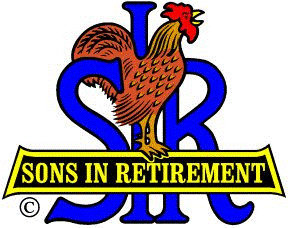 